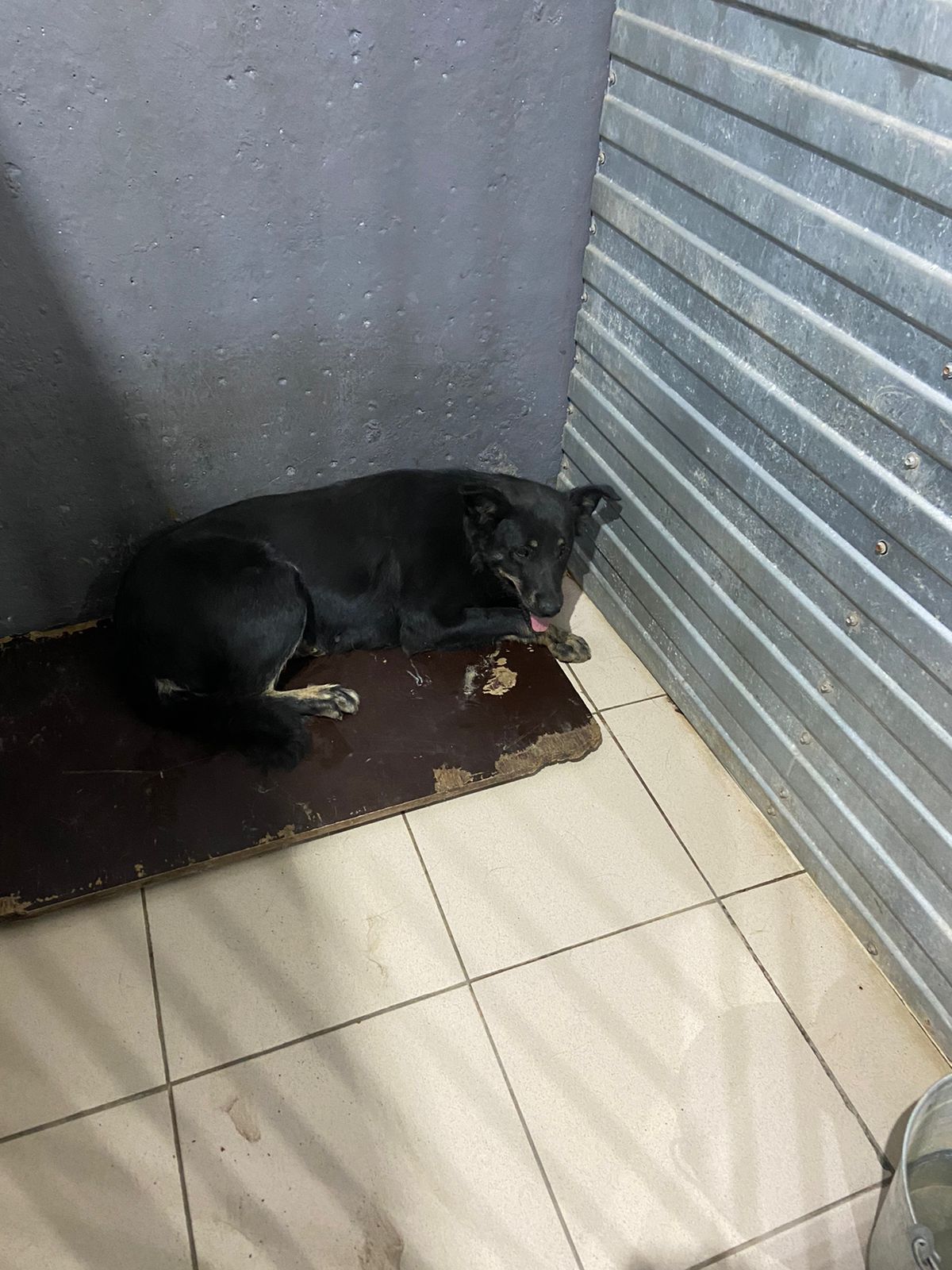 № 438Отловлено: 30.06.20232 П – 2 ЗПУ, 40Вид: собака.Порода/пол: беспородная, сука.Окрас: черный с рыжим.Возраст: 3 года.Вес: 25 кг.Рост: 51 см. в холке.Приметы: Особенности поведения:СпокойнаяИН: Вакцинация: Стерилизация: Вет. паспорт: нет